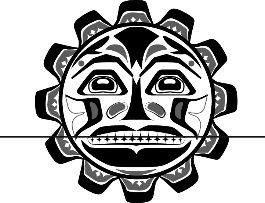 Comportements et stratégies : Trouver l’axe de symétrieComportements et stratégies : Trouver l’axe de symétrieComportements et stratégies : Trouver l’axe de symétrieL’élève ne pense pas que l’image est symétrique.L’élève divise/plie l’image en deux, mais sans égard pour la symétrie. L’élève divise/plie l’image plusieurs fois, mais a de la difficulté à trouver l’axe de symétrie. 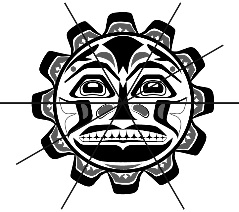 Observations et documentationObservations et documentationObservations et documentationL’élève divise/plie l’image pour
que le contour corresponde, 
mais ignore les détails de 
l’intérieur. 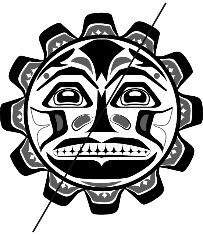 L’élève trouve l’axe de 
symétrie, mais a de la
difficulté à l’expliquer.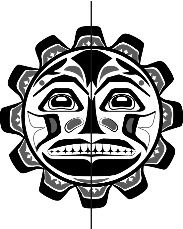 L’élève trouve l’axe de symétrie et explique comment il le sait avec aisance.Observations et documentationObservations et documentationObservations et documentation